Puddletown First School    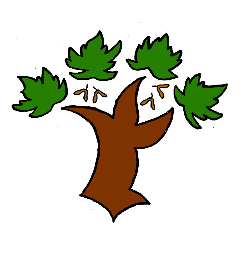 Y3 Reading – Achieving MasteryAt Puddletown First School we understand the National Curriculum to be a mastery curriculum. We believe to show mastery of the English reading curriculum children need to be able to demonstrate key skills or concepts independently and consistently.  Mastery is the achievement of these skills and concepts, other elements within the National Curriculum we have defined as requiring coverage not mastery. Children that show understanding of the key skills and concepts beyond mastery are deemed to be working at greater depth.Curriculum Intent:To have an enjoyment of readingTo read with fluency and understandingTo develop a wide vocabularyTo appreciate our national and global literary heritageSome children may go on to show an understanding and confidence in reading that indicated a greater depth of learning. These children would demonstrate all of the mastery skills and concepts but would also apply them and use them in unfamiliar texts, outside of English or reading lessons and show a level of inference beyond the literal text.